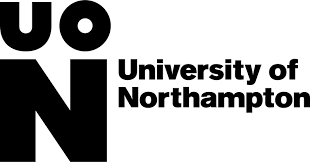 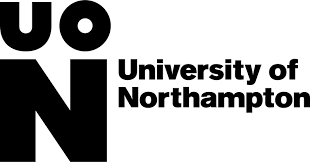 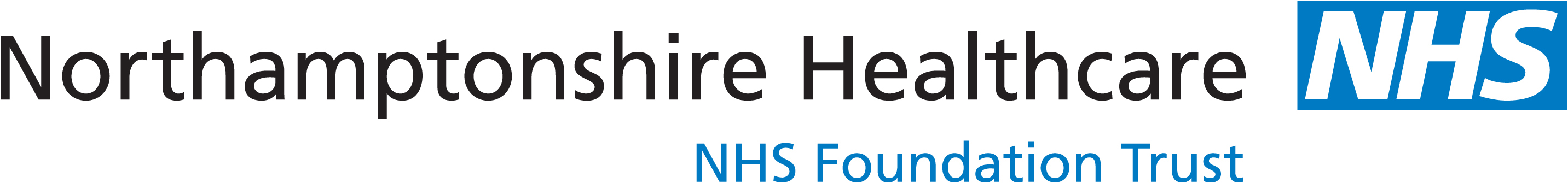 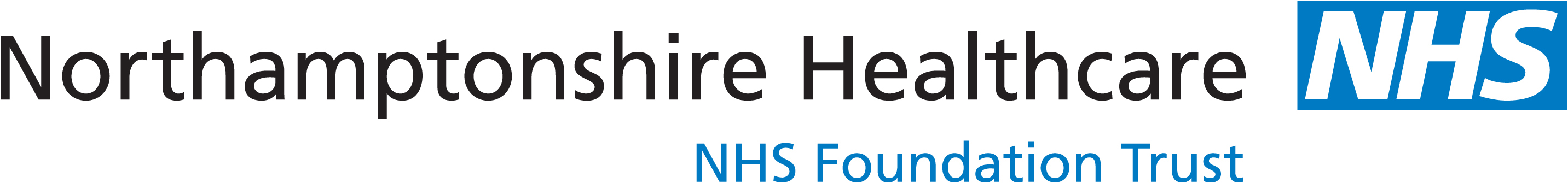 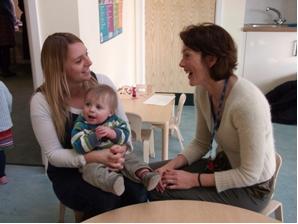 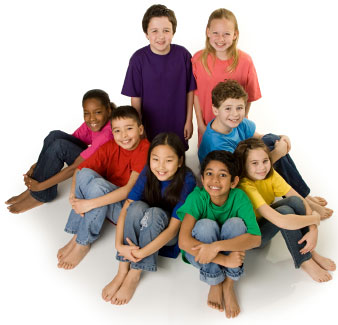 LPT, NHFT and the University of Northampton welcome you to an: Information Evening for Specialist Community Public Health NursingRoom LH017, Learning Hub Building, Waterside Campus, University of NorthamptonThursday 30th March 2023 6.30pm - 8.30pm 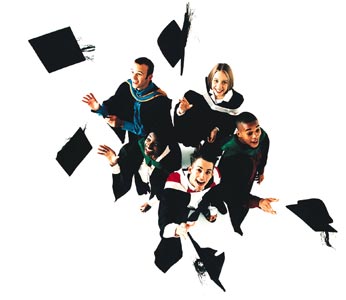 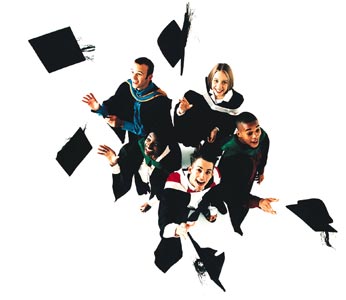 